Коммерческое предложение по оказанию услуг на предоставление ВТ вагонов под погрузку со станций Московской железной дороги на период с 01 августа 2022 г по 31 августа 2022г В целях оказания мер по поддержке грузоотправителей, АО «Рефсервис» вводит на период с 01 августа по 31 августа 2022 г. скидку 30% к ценовым условиям на первые отгруженные 30 ВТ-термосов по опционной схеме работы с грузом мясо (в т.ч. в составе сборной отправки при условии преобладания мясной продукции) по всем станциям Московской железной дороги вне зависимости от грузоотправителя (факт отгрузки определяется по дате оформления железнодорожных накладных). Данное предложение распространяется для Клиентов, заключивших с АО «Рефсервис» соглашение об оказании опционных услуг с Московской железной дороги. Условия оказания услуг оговариваются в указанном соглашении. Скидки настоящего предложения суммируются с прочими скидками указанного периода.С уважением,Коллектив АО «Рефсервис»E-mail: sales@refservice.ru Tел.: (499) 262-99-88 (доб. 11162, 11046, 11043)
www.refservice.ru 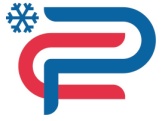 АКЦИОНЕРНОЕ ОБЩЕСТВО «РЕФСЕРВИС»ул. Нижняя Красносельская, дом  40/12, корп. 20, Москва, 105066, www.refservice.ru, тел.: (499) 262-99-88ИНН/ОГРН 7708590286 / 1067746290435, sales@refservice.ru